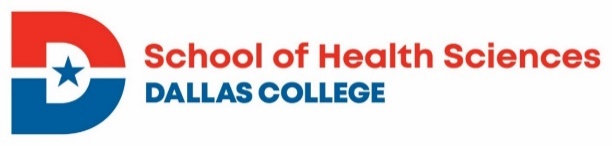 DALLAS COLLEGE - EL CENTRO CAMPUSVOCATIONAL DEGREE NURSING PROGRAM APPLICATIONPLEASE PRINT:      Date:__________  Social Security Number _______________________ STUDENT ID# 				(Note: If no valid social security number, this application will be rejected.)NAME												________		Last				First	             Preferred name		MI 		Maiden/OtherADDRESS															Number and Street						Apartment Number			City						State			Zip CodePHONE 				     		     					   		       		      Home			                              Cell/OtherPERSONAL EMAIL 													HIGH SCHOOL GRADUATE?	  _____ Yes	_____ No	         GED?  _______ Yes     _______ NoIn compliance with the Title VI Civil Rights Act 1964, please check one in each area.     SEX:  ___ M   ___ F   ___Choose not to disclose                                                                                                                                                                                                                      RACE:  ___ Asian/Pacific Island   ___ Amer. Indian   ___ Hispanic   ___ White    ___ Black   ___ Other _____International StudentIn case of emergency, notify 						  			 						                                                       Name			          	               Relationship		PhoneLIST ALL PREVIOUS COLLEGES ATTENDED FOR ACADEMIC CREDIT.  (Current official transcripts must be submitted to studenttranscripts@dcccd.edu or mailed in an unopened, sealed envelope to Admissions – Eastfield campus, 3737 Motley Drive, Mesquite, TX 75150. _____________________________________________________________________________________I certify that the information given on this application is complete and accurate.								         ___	            _          ______________ Print Name                                                        Signature					           DateSTATEMENT OF STUDENTS’ RESPONSIBILITYReview and initial each section as verification that you have read and understand this information:____	I acknowledge that this information packet contains policies, regulations, and procedures in existence at the time this publication went to press.  I also acknowledge Dallas College  reserves the right to make changes at any time to reflect current Board policies, administrative regulations and procedures, and applicable State and Federal regulations.  Furthermore, I understand that this packet is for information purposes only and does not constitute a contract, expressed or implied, between any applicant, student, or faculty member and Dallas College.____	I have read and understand the admission process for the Vocational Nursing program which is a competitive selection process with a limited number of spaces available.  I understand that successful completion of nursing prerequisite courses, required entrance exam test sections, and/or submission of complete application packet materials does not guarantee acceptance to the Vocational Nursing program.  ____	I understand that I must submit all of my current official transcripts (other than Dallas College transcripts) to studenttrasncripts@dcccd.edu or mailed in a sealed, unopened envelope to Admissions-Eastfield campus, 3737 Motley Drive, Mesquite, TX 75150 prior to applying to a health sciences program and that failure to do so will void my application to the program.____	I accept full responsibility for submitting a complete Vocational Nursing application packet prior to or by the designated application filing deadline and understand incomplete materials will disqualify my application.   I also accept the responsibility of informing the Allied Health Admissions Office of any change in my status, address, telephone number, or other information that would affect my application status. ____	I understand that in order to be considered a qualified applicant to the program, I must submit the official physical exam form and documentation of required immunizations, tuberculosis screening, and Healthcare Provider level CPR certification to SurScan and receive notification from them that my records are complete at the application filing deadline for the program.  I further understand that if my records are not complete at the application filing deadline, my application to the program will be disqualified.____	I acknowledge that if admitted to the Vocational Nursing program, I may be assigned to clinical rotations at area healthcare facilities which may require additional proof of immunity or additional inoculations/immunizations.  I also acknowledge that I am required to have my own personal health care insurance coverage and submit documented proof  with my immunization records.____	I am aware that if I am accepted to the program, I will be required to undergo an TBON/FBI criminal background check and fingerprinting prior to registration for Vocational Nursing courses.  I acknowledge that an additional criminal background check and mandatory drug screening prior to being allowed to attend a clinical rotation.  I understand that the results of these screenings become the property of the School of Health Science and will not be released to me or any other third party.  I also understand that the outcome of these screenings may result in my dismissal from the Vocational Nursing program.____	I understand that clinical opportunities in the Vocational Nursing program may be limited for students without Social Security numbers and if accepted to the program, I am instructed to consult the Multi-Cultural Center at International@dcccd.edu prior to graduation from the program to inquire about obtaining a Social Security number. ____	I understand that the purpose of this program is to prepare me to write the NCLEX-PN licensing examination to become a registered nurse.  In order to be eligible to write the exam, I must hold a high school diploma or a General Education Diploma (GED) certificate and successfully complete the Vocational Nursing curriculum with a grade of “C” or higher in each course.  Furthermore, I must declare to the Texas Board of Nursing at least eighteen (12) months prior to program completion if I have ever been denied licensure by a licensing authority for nurses; had disciplinary action taken against me by a licensing/certifying authority; been convicted of a crime other than a minor traffic violation; am unable to safely practice professional nursing due to physical or mental disability/illness which may endanger the health and safety of persons under my care; been hospitalized or treated for chemical dependency within the past five years; am currently an intemperate user of drugs or alcohol; been issued a Declaratory Order by the Texas Board of Nursing; or ever taken the State Board Test Pool Examination, National Council Licensure Examination for Practical Nurses, or the Canadian Nurses Association Testing Service Examination.  If so, I understand that it is my responsibility to petition in writing and provide documentation to the Texas Board of Nursing for permission to take the NCLEX-PN examination, acknowledging that this review may take 12-24 months to complete and I will be assessed a fee by the Texas Board of Nursing. ____	Furthermore, I understand that I must truthfully answer the eligibility questions on the application for licensure.  I also understand that determination of eligibility is the responsibility of the Texas Board of Nursing and not the Vocational Nursing program._____    I affirm, agree, and/or understand that all statements on this form are true and accurate; any misrepresentation or omission of material or facts may result in the disqualification of my application to the Vocational Nursing program.        ___________________________		________________________________________		__________                      Print Name                                                                  Signature                                                                                 Date